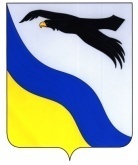 с. Беляевка29.03.2018                                                                                                       № 238-пО внесении изменения в постановление администрации района от 16.03.2017 № 255-п. 1.Внести  в   постановление   администрации   района   от 16.03.2017   № 255-п «О создании межведомственной координационной комиссии по организации отдыха и оздоровления детей и подростков» следующие изменения:а)  Состав районной межведомственной координационной комиссии по вопросам отдыха, оздоровления и занятости детей и подростков изложить в новой редакции согласно приложению к настоящему постановлению.2.Утвердить состав комиссии согласно приложению.3.Контроль за исполнением настоящего постановления возложить на заместителя главы администрации по социальной политике Костенко Р.В.4.Постановление вступает в силу со дня его подписания.Глава района                                                                                               А.А. ДинерСостав районной межведомственной координационной комиссии по вопросам отдыха, оздоровления и занятости детей и подростковАДМИНИСТРАЦИЯБЕЛЯЕВСКИЙ РАЙОНА ОРЕНБУРГСКОЙ ОБЛАСТИ ПОСТАНОВЛЕНИЕРазослано:Костенко Р.В., финансовому отделу, отделу образования, опеки и попечительства, ОСЗН, отделение МВД Росси по Беляевскому району, ГБУ «Центр занятости населения», отделу культуры, ведущему специалисту по делам молодежи, главному специалисту по физической культуре, спорту и туризму, ОНД по Саракташскому и Беляевскому району, Южному территориальному отделу Управления Роспотребнадзора, главам муниципальных образований сельских поселений, , прокурору, в дело Приложение к постановлению администрации района от 29.03.2018   № 238-пКостенко Римма Викторовна - председатель комиссии, заместитель главы администрации по социальной политикеКравченко Светлана Николаевна- заместитель председателя комиссии, начальник отдела образования, опеки и попечительстваНедбайло Анастасия Николаевна- секретарь комиссии, главный специалист отдела образования, опеки и попечительстваЧлены комиссии:Члены комиссии:БоханТатьяна Анатольевна- директор ГКУ «Центр занятости населения Беляевского района»   (по согласованию)Вербицкая Наталья Николаевна -начальник отдела, ответственный секретарь комиссии по делам несовершеннолетних и защите их правЕрещенко Любовь Ивановна- директор МБУ ДО «ДДТ»Иванова Ольга Яковлевна-начальник ГБУ СО «КЦСОН» (по согласованию)Кабанов Сергей Александрович- директор МБУ ДО «ДЮСШ»Карпов Александр Николаевич - заведующий поликлиникой ГБУЗ «Беляевская РБ» (по согласованию)Пустаханова Ольга Владимировна  - начальник отдела культурыРаудина Эльвира Равильевна-инспектор ПДН МВД России по Беляевскому району (по согласованию) Селифанов Денис Евгеньевич- начальнику отдела  по физической культуре, спорту, туризму и молодежной политикеЧучкалов Константин Геннадьевич- начальник ОНД по Саракташскому и  Беляевскому району  (по согласованию)Шинтимирова Ильмира Самигулловна- ведущий специалист по делам молодежи